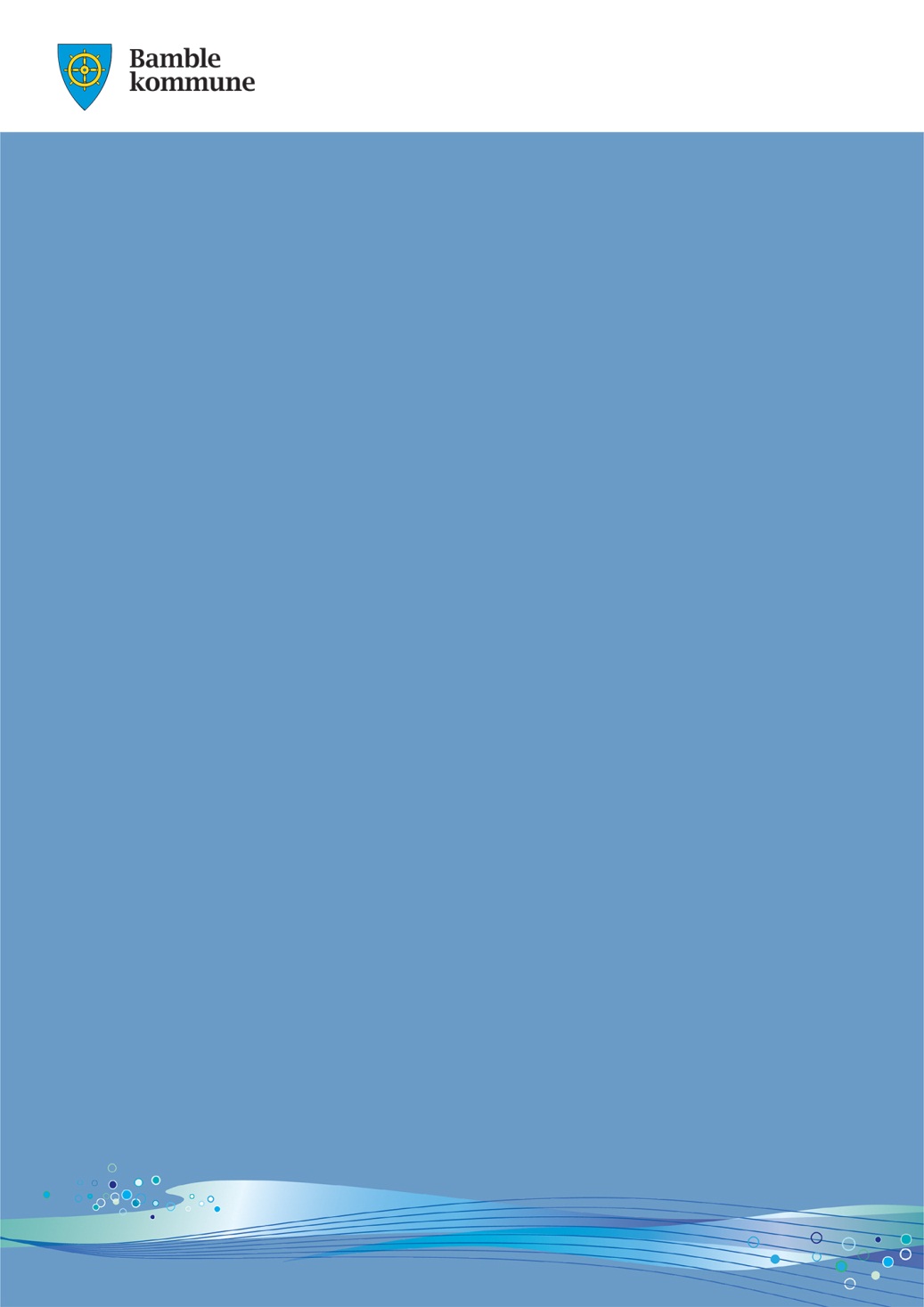 InnledningKommunen har plikt til å sikre at barn med nedsatt funksjonsevne får et egnet individuelt tilrettelagt barnehagetilbud, jf. lov om barnehager § 37 Barn med nedsatt funksjonsevne.Barnets funksjonsnedsettelse må være av en slik art at det kreves tilrettelegging utover det som er innenfor barnehageeiers plikt, jf. lov om barnehager § 2 Barnehagens innhold.Nedsatt funksjonsevne er definert som tap av, skade på eller avvik i en kroppsdel eller i en av kroppens psykologiske, fysiologiske eller biologiske funksjoner, se NOU 2011:22. Med god tilpasning av omgivelsene, herunder individuell tilrettelegging, vil en kunne redusere graden av funksjonshemming.Noen eksempler på hva som vil omfattes av nedsatt funksjonsevne er nedsatt syn eller hørsel, nedsatt bevegelsesfunksjon, hjertesykdommer, lungesykdommer og diagnoser innenfor autismespekteret. Det kan også være nedsatt kognitiv funksjonsevne som redusert evne til mentale prosesser som språk, hukommelse, informasjonsbearbeidelse, problemløsning og ervervelse av kunnskap og erfaringer.Det er ikke noe krav til varighet eller alvorlighetsgrad, men det er forutsatt at det gjøres en avgrensning mot forbigående eller bagatellmessige forhold som ikke påvirker funksjonsevnen i særlig grad. Som eksempler kan nevnes benbrudd.Noen barn vil ha behov for spesialpedagogisk hjelp eller tilrettelegging, eller i noen tilfeller begge deler. Dette må vurderes ut fra hvert enkelt barns behov. Skillet mellom allmennpedagogikk, spesialpedagogisk hjelp og tilrettelegging kan være uklart og vanskelig å avgjøre. Om barnet har nedsatt funksjonsevne må vurderes konkret i hvert enkelt tilfelle, og barnets funksjonsnivå må ses opp mot den enkelte situasjon barnet befinner seg i. I denne rutinen gis en beskrivelse av hvordan Bamble kommune behandler saker om tilrettelegging ved nedsatt funksjonsevne. Rutinen gir føringer for saksgang og hva som skal ligge til grunn i vurderingen av om barnet har rett til et individuelt tilrettelagt barnehagetilbud. Rutinen skal bidra til at barn behandles likt uavhengig av hvilken barnehage barnet går i.Bamble kommune ønsker at de fleste barna blir ivaretatt gjennom det allmennpedagogiske tilbudet barnehagene gir. Hva er tilretteleggingKommunens tilretteleggingsplikt gjelder tiltak som er nødvendige for at barnet skal kunne nyttiggjøre seg av barnehageplassen. Tilretteleggingen kan gis i form av ekstra bemanning, nødvendig utstyr, støtte til bygningsmessige endringer eller andre organisatoriske tiltak.
Kommunens plikt til tilrettelegging er begrenset til tilrettelegging som ikke innebærer en uforholdsmessig byrde. Her legges det vekt på tilretteleggingens effekt for å nedbygge funksjonshemmende barrierer, de nødvendige kostnadene ved tilretteleggingen og virksomhetens ressurser. Det er kommunen ved barnehagemyndigheten som har ansvar for å fatte vedtak om tilrettelegging av barnehagetilbudet. Avgjørelsen er et enkeltvedtak etter forvaltningsloven, og foreldre har derfor klagerett på vedtaket. Foreldrene må involveres før kommunen fatter vedtak. Det må også innhentes samtykke fra foreldrene dersom opplysninger om barnet skal videreformidles til andre instanser enn dem som er nevnt i barnehageloven.Hvem har ansvaret for å tilrettelegge?Både barnehageeier og kommunen har et ansvar for å tilrettelegge barnehagetilbudet for barn med nedsatt funksjonsevne.Barnehageeiers ansvar
Barnehagen skal tilpasse tilbudet ut fra blant annet barnets funksjonsnivå, jf. barnehageloven § 2 tredje ledd.Rammeplanen sier at barnehagen skal:sørge for at barn som trenger ekstra støtte, tidlig får den sosiale, pedagogiske og/eller fysiske tilretteleggingen som er nødvendig for å gi barnet inkluderende og likeverdige tilbud». Videre sies det at barnehagen «skal tilpasse det allmennpedagogiske tilbudet etter barnas behov og forutsetninger, også når noen barn har behov for ekstra støtte i kortere eller lengre perioder. Barnehagen skal sørge for at barn som trenger ekstra støtte, tidlig får den sosiale, pedagogiske og/eller fysiske tilretteleggingen som er nødvendig for å gi barnet et inkluderende og likeverdig tilbud. Tilretteleggingen skal vurderes underveis og justeres i tråd med barnets behov og utvikling.Barnehagen har dermed et selvstendig ansvar for at også barn med nedsatt funksjonsevne får et barnehagetilbud som er i tråd med loven. Men ansvaret til barnehageeier er avgrenset til hva barnehagen kan gjøre innenfor det ordinære barnehagetilbudet.kommunens ansvar
Kommunens plikt til å tilrettelegge barnehagetilbudet gjelder der hvor tilretteleggingsbehovet er større enn det som barnehageeier kan gjøre innenfor det ordinære barnehagetilbudet.Kommunen må vurdere om barnehagens samlede kompetanse, bemanning, fysiske utforming osv. er tilstrekkelig til å gi barnet et egnet individuelt barnehagetilbud som er i samsvar med barnehageloven og rammeplanen. Kommunen må gjøre en konkret og individuell vurdering av barnehagetilbudet, barnets funksjonsevne og tilpasningsbehov, og hvordan barnehagetilbudet kan tilrettelegges for å møte barnets behov. Barnets beste skal være et grunnleggende hensyn i denne vurderingen. ProsedyreFormålet med denne prosedyren er å sikre at barn med nedsatt funksjonsevne får oppfylt sin individuelle rett til et tilrettelagt barnehagetilbud. Denne prosedyren er ment som en veileder for styrer og pedagoger ute i private og kommunale barnehager i forhold til saksgang.Vedlegg  Melding om behov for individuell tilrettelegging i barnehagen, jf. barnehageloven § 37Lovgrunnlag
Kommunen skal sikre at barn med nedsatt funksjonsevne får et individuelt tilrettelagt barnehagetilbud. Kommunen må gjøre en konkret og individuell vurdering av barnehagetilbudet, barnets funksjon og tilpasningsbehov, og hvordan barnehagetilbudet kan tilrettelegges for å avhjelpe barnets behov. I vurderingen skal barnets beste være et grunnleggende hensyn. I den forbindelse bes det om opplysninger som kan belyse behov for individuell tilrettelegging.Nedsatt funksjonsevne er definert som tap av, skade på eller avvik i en av kroppens psykologiske, fysiologiske eller biologiske funksjoner, jf. NOU 2011:22Ikke kommunale barnehager sender melding om behov for individuelt tilrettelagt barnehagetilbud med vedlegg til: Bamble kommune, Digital post: Send sikker digital post her Kommunale barnehager oppretter sak og sender elektronisk til Oppvekst administrasjon ved Marit Nikolaisen.Revidert 22.06.2023Plan -tilrettelegging for barn med vedtak etter barnehageloven § 37Planen arkiveres i barnehagens arkivsystem. Det sendes kopi av planen til foresatte og barnehagemyndigheten. Frist for å utarbeide planen er 1,5 måned etter vedtak er igangsattEvaluering av Individuelt tilrettelagt barnehagetilbud etter barnehageloven § 37Evalueringen skal synliggjøre hvilken effekt tilretteleggingen har hatt for barnet, og skal danne grunnlag for enten å avslutte eller fatte nytt vedtak om tilrettelegging etter barnehageloven § 37. Dersom det er behov for å endre/øke tilretteleggingen, vil evalueringen benyttes som en del av dokumentasjon for ny melding.
Evalueringen skal bidra til å opplyse saken best mulig, jf. Forvaltningsloven § 17: «Forvaltningsorganet skal påse at saken er så godt opplyst som mulig før vedtak treffes. Det skal påse at mindreårige parter har fått mulighet til å gi uttrykk for sitt syn, i den grad de er i stand til å danne seg egne synspunkter i saken det gjelder». Les mer: Tilrettelegging av barnehagetilbudet for barn med nedsatt funksjonsevne (udir.no)Les mer om barnehagens plikt til tilrettelegging innenfor det allmennpedagogiske tilbudet jf. barnehageloven § 2 og forskrift om barnehagens innhold og oppgaver kapittel 7: Tilrettelegging av det allmennpedagogiske tilbudet for barn som trenger ekstra støtte (udir.no)Revidert 09.03.2023Samarbeidsavtale private barnehagerDet inngås avtale mellom Bamble kommune og xxx barnehage. Avtalen regulerer gjennomføring av innhold og omfang i vedtak om tilrettelagt barnehagetilbud. Det vises til barnehageloven § 37.Avtalen gjelder i perioden:Fra:xx.xx.xx	Til: xx.xx.xx	Barn som har vedtakDet er fattet vedtak om tilrettelagt barnehagetilbud for:xxx, f. xxx. Vedtaket har et omfang på xx timer pr. ukeTildelingMidler til ekstra personell:Barnehagen tildeles xx % assistent i perioden xx.xx.xx – xx.xx.xxHva skal barnehagen gjøre?Avtalen returneres i underskrevet stand. Avtalen inneholder sensitiv informasjon og må derfor sendes pr. post eller via sikker digital løsning til: 
Bamble kommune
Enhet for Oppvekst
Postboks 80
3993 LangesundBamble kommune ber om tilbakemelding dersom barnets behov endrer seg og/eller det er andre endringer i barnehagen som vil påvirke barnets tilbud. TilleggsinformasjonPersonalressursen er ansatt i Bamble kommune, og følges opp av avdelingsleder for spesialpedagogiske støttetjenester (SPKS).Styrer har i samarbeid med avdelingsleder for SPKS ansvar for gjennomføringen av det tilrettelagte tilbudet for barnet. For xxx barnehage			_________________________									barnehageeier/styrerFor Bamble kommune		_________________________								barnehagemyndigheten i Bamble AktivitetAnsvar1.Når barnehagen/foresatte/andre instanser er usikker på et barns utbytte av det ordinære barnehagetilbudet: Foresatte/andre instanser tar kontakt med barnehagen for å drøfte hvordan barnehagen best kan legge til rette barnehagetilbudetBarnehagen drøfter barnet i interne møter, og ulike tilretteleggingstiltak blir prøvd ut (barnehagen bør invitere helsesykepleier, avdeling for spesialpedagogiske støttetjenester (heretter forkortet SPKS), lege, fysioterapeut eller andre aktuelle fagpersoner for å drøfte tilrettelegging rundt barns funksjonsevne).Barnehagen benytter verktøyet pedagogisk analyse i utprøving av ulike tiltakBenytte «Tett på» som et tiltakNB!! Husk å innhente samtykke når informasjon om barn skal deles med andre instanser.Styrer2. Melding om behov for tilrettelegging:Foresatte og barnehagen melder behov om tilrettelegging av barnehagetilbudet sammen. Foresatte og barnehagen kan også melde behov hver for seg.Involvere foreldre og informere om at barnehagemyndigheten vil vurdere om barnet har behov for tilrettelegging, jf. barnehageloven § 37.Meldeskjema fylles ut og sendes til barnehagemyndigheten sammen med vedlegg som kan dokumentere barnets funksjonsnedsettelse (husk samtykke for å kunne videreformidle sensitive opplysninger)Dokumentasjon:Kommunen må ha tilstrekkelige opplysninger om barnet og barnets behov før det kan fattes vedtak om tilrettelegging. Dokumentasjon kan være legeerklæring og uttalelser fra kommune-/spesialisthelsetjenesten.Barnehagemyndigheten kan kontaktes for veiledning For at det skal fattes vedtak før barnehagestart i august, må meldingen være sendt innen 15. mai.Styrer3. Barnehagemyndigheten innkaller styrer og eventuelt SPKS eller andre fagpersoner for gjennomgang av behovsskjemaetBarnehagemyndigheten4. Barnehagen spør foresatte om de ønsker en samtale med barnehagemyndigheten og videreformidler svaret til barnehagemyndighetenStyrer5. Barnehagemyndigheten fatter vedtak om tilrettelagt barnehagetilbud og sender vedtaket til foresatte med kopi til barnehagen. Ved tildeling av personalressurs sendes også kopi til SPKS. Vedtak kan være innvilgelse eller avslagBarnehagemyndigheten6. Foresatte har tre ukers klagefrist på vedtaket. Dersom kommunen ikke gjør om vedtaket, videresendes klagen til Statsforvalteren i Vestfold og TelemarkForesatte7.Dersom barnet har plass i en privat barnehage, inngås en skriftlig avtale om gjennomføring av vedtaket mellom barnehagen og barnehagemyndigheten. Se eget avtaleskjema.Barnehagemyndigheten8.Der det er fattet vedtak om personalressurs, samarbeider styrer og SPKS om oppfølging av ressursen. SPKS/Styrer9.Barnehagen lager en plan for tilretteleggingen. Frist 1,5 mnd etter vedtaket er igangsatt.Styrer10. Ved større endringer i barnets behov, for eksempel flytting, vedtak om spesialpedagogisk hjelp og lignende, må styrer underrette barnehagemyndigheten.  Barnehagemyndigheten vurderer eventuelt behov for nytt vedtakStyrer11..Tilrettelegging av barnehagetilbudet evalueres hver vår. Se vedlegg – evaluering av individuelt tilrettelagt barnehagetilbud. Ved behov for videre tilrettelegging, sendes nytt meldeskjema inn til barnehagemyndigheten innen 15. mai, sammen med evalueringen. Meldinger om behov for tilrettelegging sendes ellers gjennom året. StyrerOpplysninger om barnet Opplysninger om barnet Opplysninger om barnet Opplysninger om barnet Opplysninger om barnet Barnets navn: Fødselsnummer: Adresse: Barnehage: Gjennomsnittlig oppholdstid: Fra Til Opplysninger om foresatte Opplysninger om foresatte Foresatt 1: Telefon: Adresse: Foresatt 2: Telefon: Adresse: Informasjon om barnehagen Informasjon om barnehagen Informasjon om barnehagen Informasjon om barnehagen Barnehage: Barnehage: Styrer: Styrer: Adresse: Avdeling/Gruppe: Antall barn på avdeling/gruppen: Antall årsverk i avdeling/gruppen: Antall barn på avdeling/gruppen: Antall pedagoger i avdeling/gruppen: Barnas alder: Antall øvrige ansatte på avdeling/gruppen: Barnehagens fysiske utforming som kan påvirke barnets tilbud  Antall barn per voksen i avdeling/gruppenInformasjon om barnet styrker, interesser og mestringsområder Informasjon om barnet styrker, interesser og mestringsområder Informasjon om barnet styrker, interesser og mestringsområder Beskrivelse av barnets nedsatte funksjonsevne og behov for individuell tilrettelegging Nedsatt funksjonsevne er defineres som «tap av, skade på eller avvik i en av kroppens psykologiske, fysiologiske funksjoner» (NOU 2001:22). Dette kan f.eks. dreie seg om nedsatt bevegelses-, syns- eller hørselsfunksjon, nedsatt kognitiv, eller ulike funksjonsnedsettelser p.g.a allergi, hjerte eller lungesykdommer Beskrivelse av barnets nedsatte funksjonsevne og behov for individuell tilrettelegging Nedsatt funksjonsevne er defineres som «tap av, skade på eller avvik i en av kroppens psykologiske, fysiologiske funksjoner» (NOU 2001:22). Dette kan f.eks. dreie seg om nedsatt bevegelses-, syns- eller hørselsfunksjon, nedsatt kognitiv, eller ulike funksjonsnedsettelser p.g.a allergi, hjerte eller lungesykdommer Beskrivelse av barnets nedsatte funksjonsevne og behov for individuell tilrettelegging Nedsatt funksjonsevne er defineres som «tap av, skade på eller avvik i en av kroppens psykologiske, fysiologiske funksjoner» (NOU 2001:22). Dette kan f.eks. dreie seg om nedsatt bevegelses-, syns- eller hørselsfunksjon, nedsatt kognitiv, eller ulike funksjonsnedsettelser p.g.a allergi, hjerte eller lungesykdommer Beskriv hvorfor tilretteleggingsbehovet til barnet er større enn det barnehagen kan legge til rette for innenfor det ordinære barnehagetilbudet: (Hvorfor er ikke barnehagens samlede kompetanse, bemanning, fysiske utforming o.l. tilstrekkelig til å gi barnet et egnet individuelt barnehagetilbud som er i samsvar med barnehageloven og rammeplanen?)Beskriv hvorfor tilretteleggingsbehovet til barnet er større enn det barnehagen kan legge til rette for innenfor det ordinære barnehagetilbudet: (Hvorfor er ikke barnehagens samlede kompetanse, bemanning, fysiske utforming o.l. tilstrekkelig til å gi barnet et egnet individuelt barnehagetilbud som er i samsvar med barnehageloven og rammeplanen?)Beskriv hvorfor tilretteleggingsbehovet til barnet er større enn det barnehagen kan legge til rette for innenfor det ordinære barnehagetilbudet: (Hvorfor er ikke barnehagens samlede kompetanse, bemanning, fysiske utforming o.l. tilstrekkelig til å gi barnet et egnet individuelt barnehagetilbud som er i samsvar med barnehageloven og rammeplanen?)Dokumentasjon på nedsatt funksjonsevne (må vedlegges. F.eks. fra lege, PPT, BUP, annet) Fra: Dokumentasjon på nedsatt funksjonsevne (må vedlegges. F.eks. fra lege, PPT, BUP, annet) Fra: Dokumentasjon på nedsatt funksjonsevne (må vedlegges. F.eks. fra lege, PPT, BUP, annet) Fra: Informasjon om barnehagens individuelle tilrettelegging innenfor det allmennpedagogiske barnehagetilbudet: (innhold og organisering, jf. barnehageloven § 2 tredje ledd og forskrift om rammeplan for barnehager pkt. 7 Tilrettelegging av det allmennpedagogiske tilbudet for barn som trenger ekstra støtte). Informasjon om barnehagens individuelle tilrettelegging innenfor det allmennpedagogiske barnehagetilbudet: (innhold og organisering, jf. barnehageloven § 2 tredje ledd og forskrift om rammeplan for barnehager pkt. 7 Tilrettelegging av det allmennpedagogiske tilbudet for barn som trenger ekstra støtte). Informasjon om barnehagens individuelle tilrettelegging innenfor det allmennpedagogiske barnehagetilbudet: (innhold og organisering, jf. barnehageloven § 2 tredje ledd og forskrift om rammeplan for barnehager pkt. 7 Tilrettelegging av det allmennpedagogiske tilbudet for barn som trenger ekstra støtte). Informasjon om barnehagens individuelle tilrettelegging innenfor det allmennpedagogiske barnehagetilbudet: (innhold og organisering, jf. barnehageloven § 2 tredje ledd og forskrift om rammeplan for barnehager pkt. 7 Tilrettelegging av det allmennpedagogiske tilbudet for barn som trenger ekstra støtte). Tiltak. Hva er prøvd? Hvor lenge? Hvordan var tiltakene organisert? Tiltak. Hva er prøvd? Hvor lenge? Hvordan var tiltakene organisert? Effekt (evaluering av tiltakene.): Effekt (evaluering av tiltakene.): I hvilke situasjoner er tilretteleggingsbehovet større enn det barnehagen kan legge til rette for innenfor det allmennpedagogiske tilbudet? I hvilke situasjoner er tilretteleggingsbehovet større enn det barnehagen kan legge til rette for innenfor det allmennpedagogiske tilbudet? I hvilke situasjoner er tilretteleggingsbehovet større enn det barnehagen kan legge til rette for innenfor det allmennpedagogiske tilbudet? I hvilke situasjoner er tilretteleggingsbehovet større enn det barnehagen kan legge til rette for innenfor det allmennpedagogiske tilbudet? Situasjoner: Når/tidspunkt (Estimert tid): Når/tidspunkt (Estimert tid): Hvordan bør det tilrettelegges for barnet?: Barnehagens behov for å kunne tilrettelegge for barnet (ut over det ordinære tilbudet):Barnehagens behov for å kunne tilrettelegge for barnet (ut over det ordinære tilbudet):Barnehagens behov for å kunne tilrettelegge for barnet (ut over det ordinære tilbudet):Ekstra oppfølging av barnet (angi timer pr. uke)Tilrettelegging av fysisk miljø og/eller utstyr:Beskrivelse:Tilrettelegging av fysisk miljø og/eller utstyr:Kostnad:Annet:Dersom barnet mottar hjelp og støtte i dag, oppgi hvilkenDersom barnet mottar hjelp og støtte i dag, oppgi hvilkenDersom barnet mottar hjelp og støtte i dag, oppgi hvilkenDersom barnet mottar hjelp og støtte i dag, oppgi hvilkenBarnet mottar spesialpedagogisk hjelp etter § 31 Ja          NeiHvis ja, oppgi årstimer:Logopedi:Ja         Nei Fysioterapi:Ja          NeiIndividuelt tilrettelagt barnehagetilbud etter § 37Ja         NeiAnnetBarnets beste 
Barnets beste skal være et grunnleggende hensyn og alle barn har rett til å uttale seg i saker som berører dem, jf. FNs barnekonvensjon artikkel 3 og 12. Barnet må ikke nødvendigvis ha meninger om hvordan en sak skal løses for å uttale seg. Det er tilstrekkelig at barnet mener noe om enkelte sider av en sak. Barnet har ikke plikt til å uttale seg.Beskriv hva barnet selv har uttrykt (språklig, mimikk, kroppsspråk, valg, m.m)Involvering av foresatte *fylles ut av foresatte Involvering av foresatte *fylles ut av foresatte Vi er informert om at det meldes behov om tilrettelagt barnehagetilbud for vårt barn (ja/nei) Vi samtykker til at det fattes vedtak om tilrettelagt barnehagetilbud for vårt barn (ja/nei) SPKS er de som er ansvarlig for personalressursen som eventuelt tildeles. Vi samtykker til at det samarbeides med avdeling for SPKS hvis det meldes om behov for personalressurs (ja/nei). Utfyllende opplysninger fra foresatte (barnets helse og behov) Utfyllende opplysninger fra foresatte (barnets helse og behov) Foresattes mening om barnets behov for tilrettelegging – beskrivelse av barnets helse: Foresattes mening om barnets behov for tilrettelegging – beskrivelse av barnets helse: Foresattes signatur Foresattes signatur Sted og dato: Foresatt 1: Sted og dato: Foresatt 2: Barnehagens signatur Barnehagens signatur Sted og dato: Styrer: Samtykke: Jeg/vi samtykker til at Bamble kommune ved administrasjon for Oppvekst kan innhente ytterligere informasjon. Dette kan være å drøfte med for eksempel (kryss av aktuelle). Samtykke kan til enhver tid trekkes tilbake, ved skriftlig henvendelse til administrasjon for Oppvekst:      PPT      BUP      HABU      Fysioterapi      Logoped      AnnetSaksnummer på vedtaket:Barnets navn:Fødselsdato:Barnet sine vansker (beskriv bakgrunn for tilretteleggingen)Barnehage:Gruppe/avdeling:Styrer:Pedagogisk leder:Navn på personalressurs/vedtak:Navn på personalressurs/vedtak:Plan for gjennomføring av vedtaketPlan for gjennomføring av vedtaketPlan for gjennomføring av vedtaketPlan for gjennomføring av vedtaketHvaHvordanNårAnsvarPlanen er utarbeidet av:Planen gjelder for barnehageåret:Dato:………………………………………………....Underskrift foresatt…………………………………………………Underskrift foresattDato:…………………………………………………Underskrift pedagogisk leder…………………………………………………Underskrift styrerSaksnummer på vedtaketBarnets navnFødselsnummerNavn på barnehageAvdeling/gruppePeriode som evalueres:Fra dato:Til dato:Hvordan har tilretteleggingsressursen blitt brukt? (eks. direkte til barnet, avlastning på avdeling/gruppe slik at det faste personalet har tilrettelagt for barnet, andre måter)Hvordan har tilretteleggingsressursen blitt brukt? (eks. direkte til barnet, avlastning på avdeling/gruppe slik at det faste personalet har tilrettelagt for barnet, andre måter)Hvordan har tilretteleggingsressursen blitt brukt? (eks. direkte til barnet, avlastning på avdeling/gruppe slik at det faste personalet har tilrettelagt for barnet, andre måter)Beskriv:Beskriv:Beskriv:Organisering av ressursen – hvilke dager, hvor mange timer per dagOrganisering av ressursen – hvilke dager, hvor mange timer per dagOrganisering av ressursen – hvilke dager, hvor mange timer per dagBeskriv:Beskriv:Beskriv:Hvilke tiltak har tilretteleggingen bestått av?Hvilke tiltak har tilretteleggingen bestått av?Hvilke tiltak har tilretteleggingen bestått av?Beskriv:Beskriv:Beskriv:Er det tiltak i enkeltvedtaket som ikke har blitt gjennomført?Hvis ja, hvilke tiltak er ikke gjennomført og hvorfor?Er det tiltak i enkeltvedtaket som ikke har blitt gjennomført?Hvis ja, hvilke tiltak er ikke gjennomført og hvorfor?Er det tiltak i enkeltvedtaket som ikke har blitt gjennomført?Hvis ja, hvilke tiltak er ikke gjennomført og hvorfor?Beskriv:Beskriv:Beskriv:Hvordan har tiltakene bidratt til å gi barnet et egnet tilrettelagt tilbud?Hvordan har tiltakene bidratt til å gi barnet et egnet tilrettelagt tilbud?Hvordan har tiltakene bidratt til å gi barnet et egnet tilrettelagt tilbud?Beskriv:Beskriv:Beskriv:Hvilken tilrettelegging er gjort i det allmennpedagogiske tilbudet i tillegg til det ressursen har bidratt til?Hvilken tilrettelegging er gjort i det allmennpedagogiske tilbudet i tillegg til det ressursen har bidratt til?Hvilken tilrettelegging er gjort i det allmennpedagogiske tilbudet i tillegg til det ressursen har bidratt til?Beskriv:Beskriv:Beskriv:Barnets stemme – hva er barnets opplevelse av tiltakene?Barnets stemme – hva er barnets opplevelse av tiltakene?Barnets stemme – hva er barnets opplevelse av tiltakene?Beskriv:Beskriv:Beskriv:Hvordan opplever foreldrene at tiltakene har fungert og hva tenker de om videre tiltak?Hvordan opplever foreldrene at tiltakene har fungert og hva tenker de om videre tiltak?Hvordan opplever foreldrene at tiltakene har fungert og hva tenker de om videre tiltak?Beskriv:Beskriv:Beskriv:Endring i rammefaktorer (bytte avdeling, antall barn/voksne, endring i helsetilstand/funksjonsevne, andre ting?Endring i rammefaktorer (bytte avdeling, antall barn/voksne, endring i helsetilstand/funksjonsevne, andre ting?Endring i rammefaktorer (bytte avdeling, antall barn/voksne, endring i helsetilstand/funksjonsevne, andre ting?Beskriv:Beskriv:Beskriv:Hva er barnets behov for neste barnehageår - avslutning av tiltak/videreføring/endring?Hva er barnets behov for neste barnehageår - avslutning av tiltak/videreføring/endring?Hva er barnets behov for neste barnehageår - avslutning av tiltak/videreføring/endring?Beskriv:Beskriv:Beskriv:Dato:Underskrift pedagogisk leder:Dato: Underskrift styrer:Dato:Underskrift foresatt 1:Dato: Underskrift foresatt 2: